«Нашей армии день рождение»Наши папы, братья, деды,Вами мы гордимся.Подрастем еще немного —В деле пригодимся.Ты уже совсем большой,Защитник важный, удалой.Сегодня праздник у тебя,23 Февраля!Расти смелым и отважным,Маму слушай — это важно.Подрастёшь, пойдёшь служить,Верность родине хранить. А пока пример бери.И надёжно береги,Папа твой защитник, знай,Его за храбрость уважай.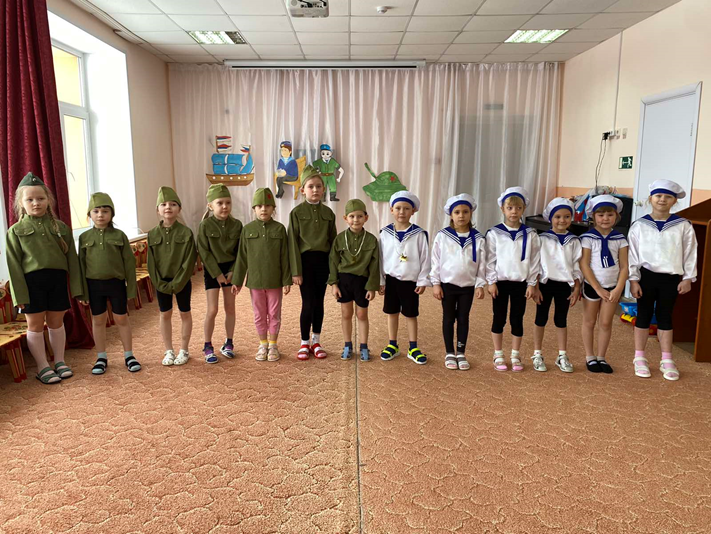 Нашей армии Российской День рожденья в феврале! Слава ей непобедимой! Слава миру на земле!Уже стало доброй традицией каждый год, в конце зимы отмечать праздник – день защитника Отечества.  Праздник 23 февраля в детском саду «Сибирячок», корпус №2 – хороший повод для воспитания у дошкольников чувства патриотизма, сопричастности к лучшим традициям своей Родины, формирования гордости за славных защитников Отечества.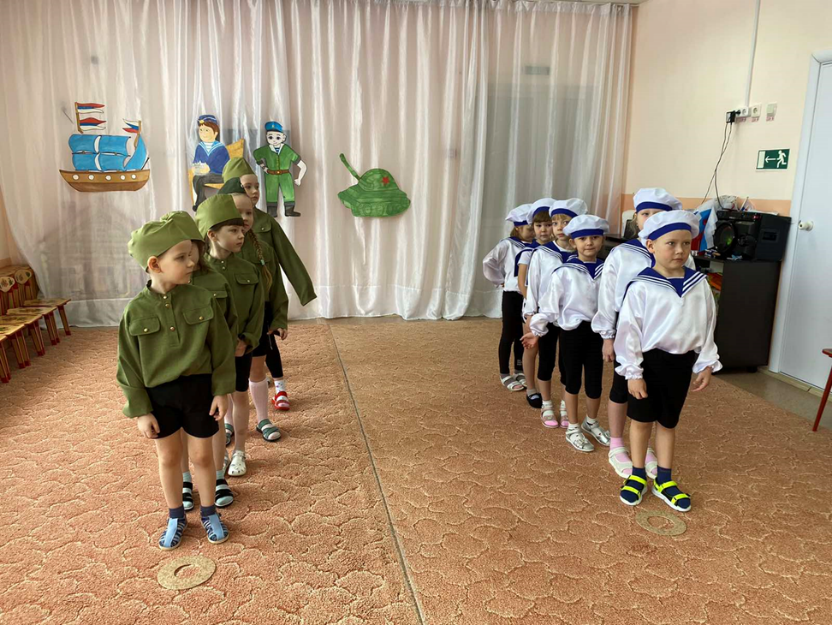 Во все времена Россия славила своих героев — воинов, отстоявших независимость, честь и достоинство Родины. В канун праздника 22 февраля 2022 года музыкальным руководителем и инструктором по физической культуре было подготовлено и проведено  музыкально-физкультурное мероприятие, которое позволило ребятам узнать больше о людях защищающих нашу страну.  С большим интересом дети с помощью воспитателей изготовили подарки для любимых пап, дедушек, старших братьев. Воспитателями была оформлена фотовыставка «Отцы-молодцы». 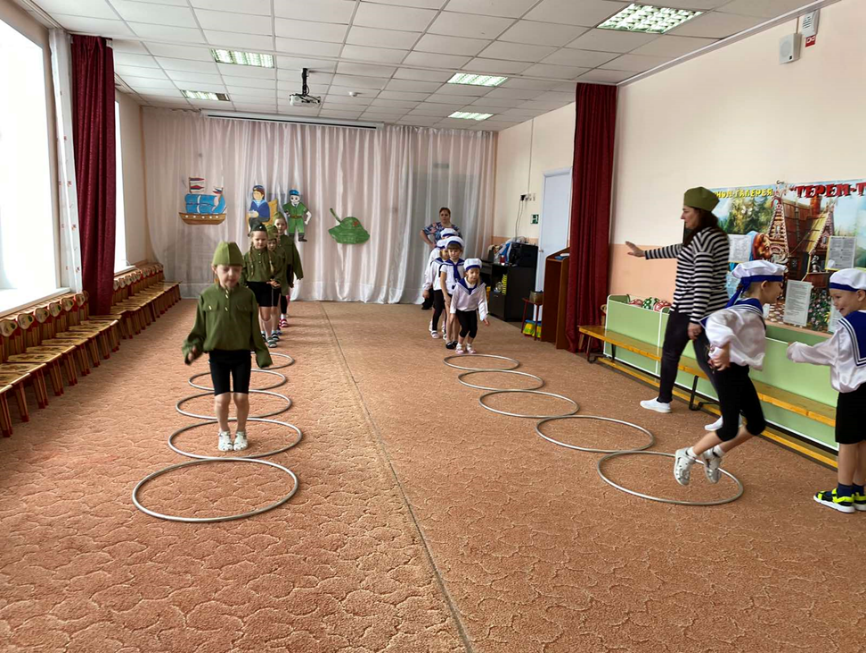 Музыкально-спортивное мероприятие, посвященное Дню защитника Отечества, проходило в форме игры «Школа начальной военной подготовки» и состояла из различных эстафет. Дошкольники рассказывали стихи, пели песни, танцевали, а также показали ловкость и мужество.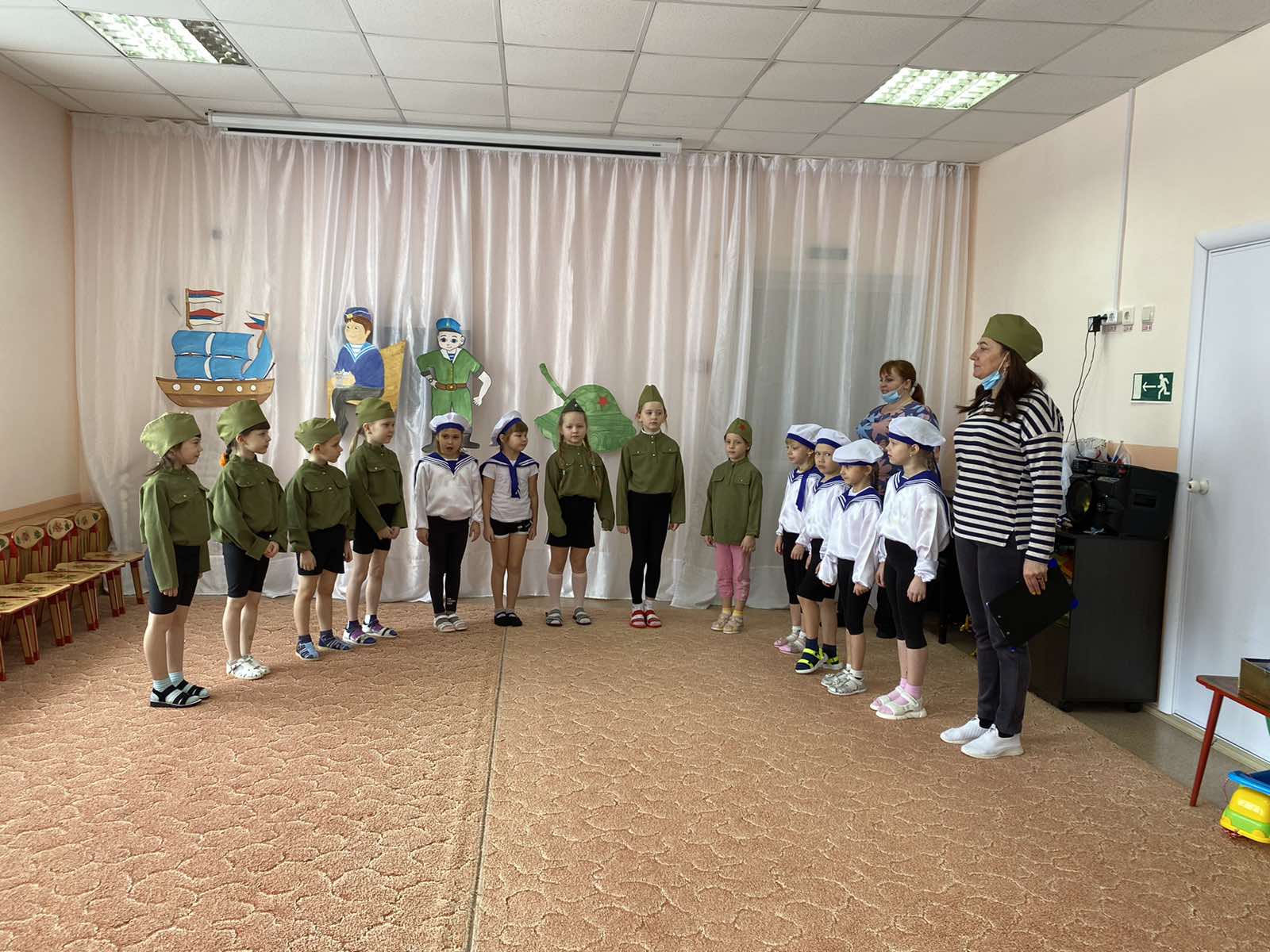 Дети проявили большую активность, подарили друг другу хорошее настроение, радость общения и улыбки, показали какие они ловкие, выносливые, смелые.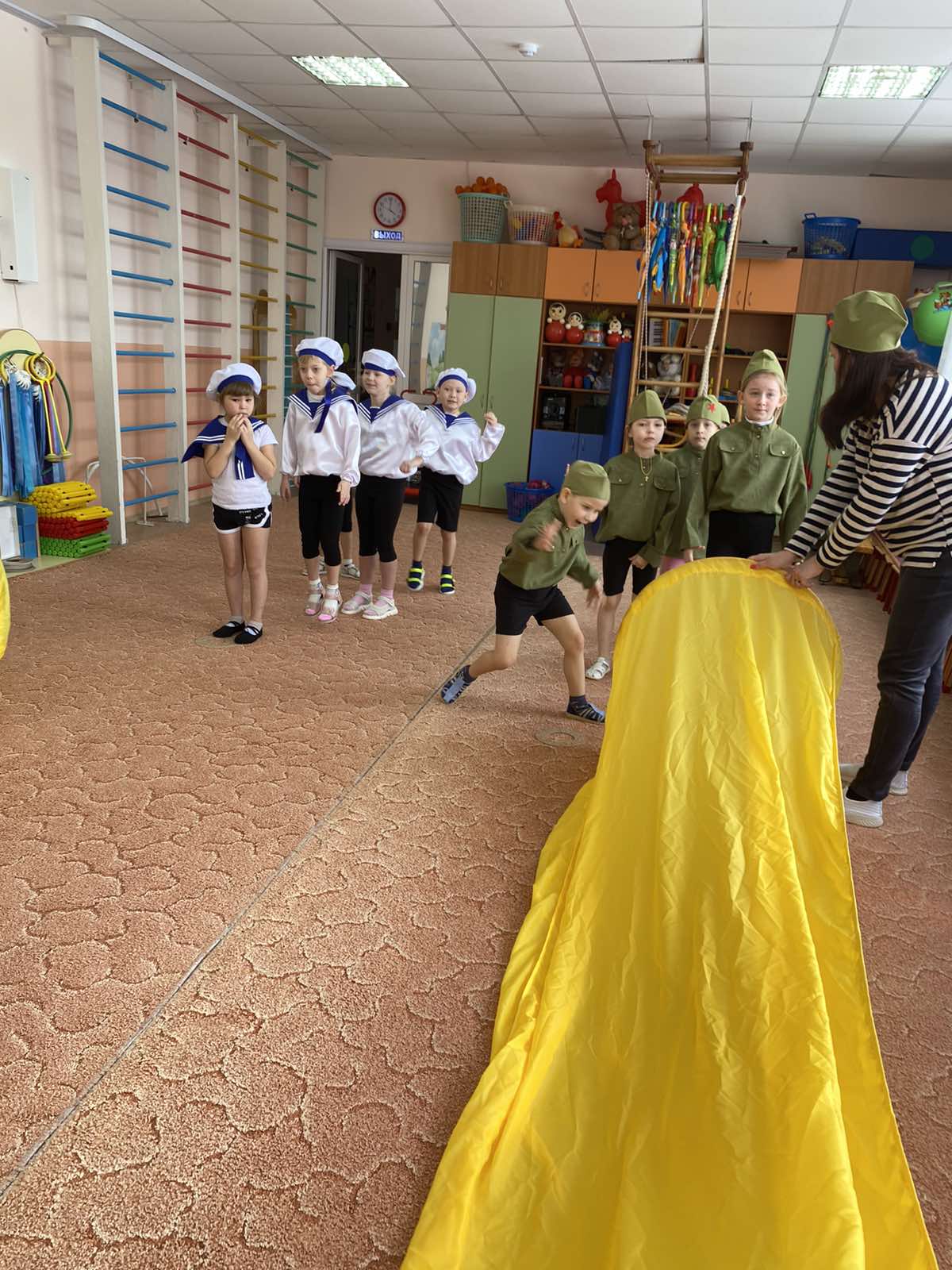 Ребята поняли: чтобы завоевать победу – мало быть просто физически сильным, необходимо при этом обладать силой воли, быть организованным и собранным, ловким и находчивым.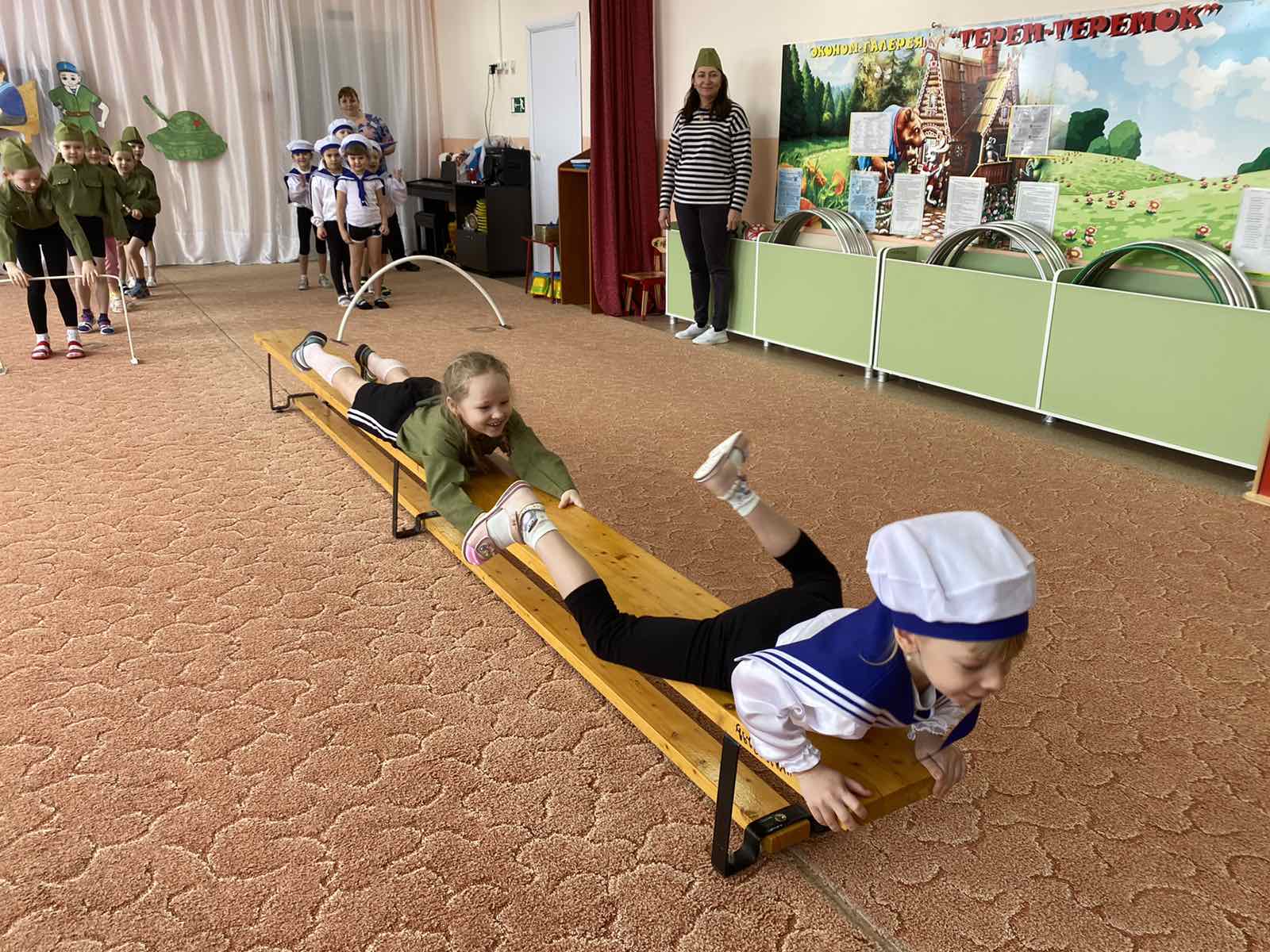 Праздник состоялся и мир вокруг нас стал чуточку ярче, светлее и добрее. От всего нашего коллектива поздравляем всех настоящих мужчин с этим замечательным праздником.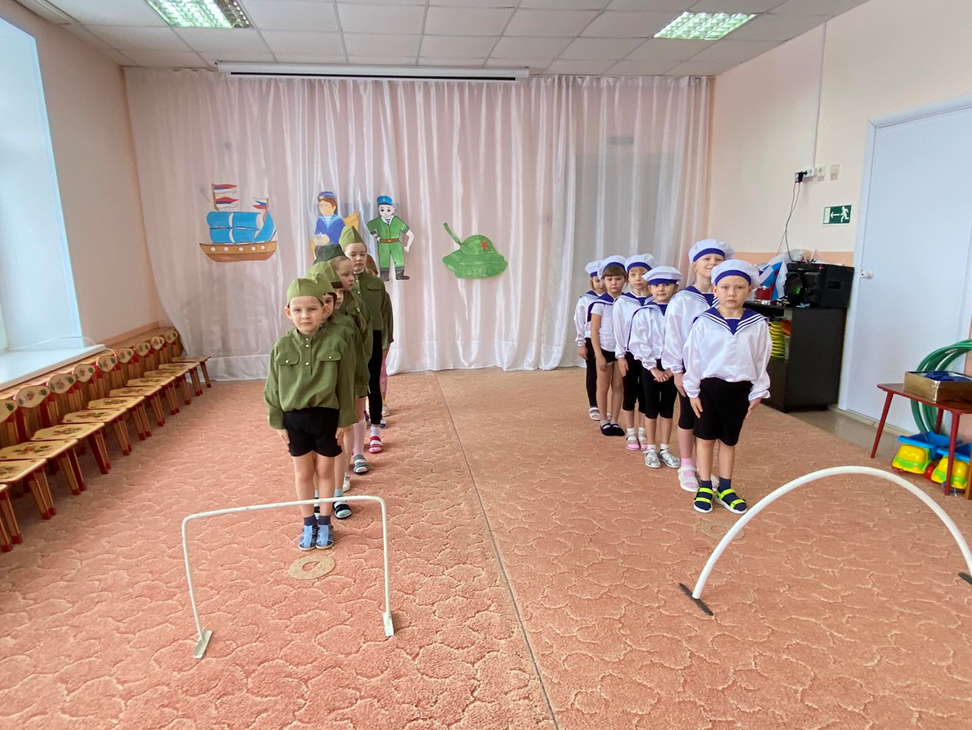 Автор музыкальный руководитель Фенёк Дарья Владимировна